Personal information:Catalin Florentin Matei 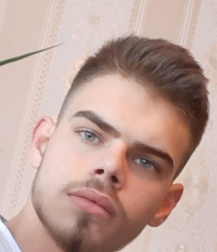 Camil Ressu nr 40, bloc C13, floor 2, ap.52, district 3, Romania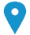 0722525286    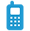 elenamatei.eco@gmail.com 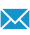 Driving licence: B   Education and trainings:18/09/2018–Prezent Student, last year18/09/2018–Prezent Highschool "Mircea Eliade" – sports class, Bucharest,  RomaniaHighschool "Mircea Eliade" – sports class, Bucharest,  Romania15/09/2014–15/06/2018student - gimnazium15/09/2014–15/06/2018Highschool  "Spiru Haret" – intensive English class, Bucharest, Romania Highschool  "Spiru Haret" – intensive English class, Bucharest, Romania Since April 2011, I have been playing handball as performance athelete and startingwith 2016 I became member of Club CSM Bucharest- Romania, being currently at Juniors 1 section;Achievements/Portofolio:2021 -   National Junior Handball Championship – Cluj, Romania:National Champion Juniors1 (1st place)2020:  No championships due to COVID pandemic situation.2019 -  National Junior Handball Championship – Targu Mures, Romania:National Vice-champion  Juniors 2 (2nd place) CSM București - SCM Politehnica Timișoara / Big Final – Final Tournament J2 Masculin – Valuable Group  (player no 19) https://www.youtube.com/watch?v=U0hW-3UpW_AAcademia Minaur Baia Mare – CSM București / Semifinal 1 – Final Tournament J2  Masculin – Valuable Group (player no 19) https://www.youtube.com/watch?v=d6o0nkRieYYNational Champion at National Highschool Olimpic games handbal section – 1st placeNational Handball team member -  the national group of cadets; 2018 -   National Junior Handball Championship – Baia Mare, Romania:National Vice-champion  Juniors 3 (2nd place)Top phases from Final tournement (player no 11) https://www.youtube.com/watch?v=yXmZ25sNxC8CSM Bucuresti – CS Stiinta Municipal Bacău / Big Final – Final Tournement Juniori 3 Masculin (player no 11)  https://www.youtube.com/watch?v=__MVOiWXQ7ENational Vice-champion  Juniors 2 (2nd place)Prizes obtained: ‘’The best line player (interleft) on the country’’ Juniors 3; ‘’The best goal scorer on the country’’ - Juniors 3;(player no 11)  https://www.youtube.com/watch?v=__MVOiWXQ7E                                  minute 1:26:312017 – Europeean handbal tournement – Avilles, Spania; Game; Romania – Franta (player no 8)https://drive.google.com/file/d/1iPwG8D15jS8DI-fPInFui_-6kORmlHtp/view?usp=sharing2016-  National Handball tournament Juniors 4 – Sighisoara, RomaniaNational champion Juniors 4 (1st place ) ;Since April 2011, I have been playing handball as performance athelete and startingwith 2016 I became member of Club CSM Bucharest- Romania, being currently at Juniors 1 section;Achievements/Portofolio:2021 -   National Junior Handball Championship – Cluj, Romania:National Champion Juniors1 (1st place)2020:  No championships due to COVID pandemic situation.2019 -  National Junior Handball Championship – Targu Mures, Romania:National Vice-champion  Juniors 2 (2nd place) CSM București - SCM Politehnica Timișoara / Big Final – Final Tournament J2 Masculin – Valuable Group  (player no 19) https://www.youtube.com/watch?v=U0hW-3UpW_AAcademia Minaur Baia Mare – CSM București / Semifinal 1 – Final Tournament J2  Masculin – Valuable Group (player no 19) https://www.youtube.com/watch?v=d6o0nkRieYYNational Champion at National Highschool Olimpic games handbal section – 1st placeNational Handball team member -  the national group of cadets; 2018 -   National Junior Handball Championship – Baia Mare, Romania:National Vice-champion  Juniors 3 (2nd place)Top phases from Final tournement (player no 11) https://www.youtube.com/watch?v=yXmZ25sNxC8CSM Bucuresti – CS Stiinta Municipal Bacău / Big Final – Final Tournement Juniori 3 Masculin (player no 11)  https://www.youtube.com/watch?v=__MVOiWXQ7ENational Vice-champion  Juniors 2 (2nd place)Prizes obtained: ‘’The best line player (interleft) on the country’’ Juniors 3; ‘’The best goal scorer on the country’’ - Juniors 3;(player no 11)  https://www.youtube.com/watch?v=__MVOiWXQ7E                                  minute 1:26:312017 – Europeean handbal tournement – Avilles, Spania; Game; Romania – Franta (player no 8)https://drive.google.com/file/d/1iPwG8D15jS8DI-fPInFui_-6kORmlHtp/view?usp=sharing2016-  National Handball tournament Juniors 4 – Sighisoara, RomaniaNational champion Juniors 4 (1st place ) ;Since April 2011, I have been playing handball as performance athelete and startingwith 2016 I became member of Club CSM Bucharest- Romania, being currently at Juniors 1 section;Achievements/Portofolio:2021 -   National Junior Handball Championship – Cluj, Romania:National Champion Juniors1 (1st place)2020:  No championships due to COVID pandemic situation.2019 -  National Junior Handball Championship – Targu Mures, Romania:National Vice-champion  Juniors 2 (2nd place) CSM București - SCM Politehnica Timișoara / Big Final – Final Tournament J2 Masculin – Valuable Group  (player no 19) https://www.youtube.com/watch?v=U0hW-3UpW_AAcademia Minaur Baia Mare – CSM București / Semifinal 1 – Final Tournament J2  Masculin – Valuable Group (player no 19) https://www.youtube.com/watch?v=d6o0nkRieYYNational Champion at National Highschool Olimpic games handbal section – 1st placeNational Handball team member -  the national group of cadets; 2018 -   National Junior Handball Championship – Baia Mare, Romania:National Vice-champion  Juniors 3 (2nd place)Top phases from Final tournement (player no 11) https://www.youtube.com/watch?v=yXmZ25sNxC8CSM Bucuresti – CS Stiinta Municipal Bacău / Big Final – Final Tournement Juniori 3 Masculin (player no 11)  https://www.youtube.com/watch?v=__MVOiWXQ7ENational Vice-champion  Juniors 2 (2nd place)Prizes obtained: ‘’The best line player (interleft) on the country’’ Juniors 3; ‘’The best goal scorer on the country’’ - Juniors 3;(player no 11)  https://www.youtube.com/watch?v=__MVOiWXQ7E                                  minute 1:26:312017 – Europeean handbal tournement – Avilles, Spania; Game; Romania – Franta (player no 8)https://drive.google.com/file/d/1iPwG8D15jS8DI-fPInFui_-6kORmlHtp/view?usp=sharing2016-  National Handball tournament Juniors 4 – Sighisoara, RomaniaNational champion Juniors 4 (1st place ) ;Since April 2011, I have been playing handball as performance athelete and startingwith 2016 I became member of Club CSM Bucharest- Romania, being currently at Juniors 1 section;Achievements/Portofolio:2021 -   National Junior Handball Championship – Cluj, Romania:National Champion Juniors1 (1st place)2020:  No championships due to COVID pandemic situation.2019 -  National Junior Handball Championship – Targu Mures, Romania:National Vice-champion  Juniors 2 (2nd place) CSM București - SCM Politehnica Timișoara / Big Final – Final Tournament J2 Masculin – Valuable Group  (player no 19) https://www.youtube.com/watch?v=U0hW-3UpW_AAcademia Minaur Baia Mare – CSM București / Semifinal 1 – Final Tournament J2  Masculin – Valuable Group (player no 19) https://www.youtube.com/watch?v=d6o0nkRieYYNational Champion at National Highschool Olimpic games handbal section – 1st placeNational Handball team member -  the national group of cadets; 2018 -   National Junior Handball Championship – Baia Mare, Romania:National Vice-champion  Juniors 3 (2nd place)Top phases from Final tournement (player no 11) https://www.youtube.com/watch?v=yXmZ25sNxC8CSM Bucuresti – CS Stiinta Municipal Bacău / Big Final – Final Tournement Juniori 3 Masculin (player no 11)  https://www.youtube.com/watch?v=__MVOiWXQ7ENational Vice-champion  Juniors 2 (2nd place)Prizes obtained: ‘’The best line player (interleft) on the country’’ Juniors 3; ‘’The best goal scorer on the country’’ - Juniors 3;(player no 11)  https://www.youtube.com/watch?v=__MVOiWXQ7E                                  minute 1:26:312017 – Europeean handbal tournement – Avilles, Spania; Game; Romania – Franta (player no 8)https://drive.google.com/file/d/1iPwG8D15jS8DI-fPInFui_-6kORmlHtp/view?usp=sharing2016-  National Handball tournament Juniors 4 – Sighisoara, RomaniaNational champion Juniors 4 (1st place ) ;Since April 2011, I have been playing handball as performance athelete and startingwith 2016 I became member of Club CSM Bucharest- Romania, being currently at Juniors 1 section;Achievements/Portofolio:2021 -   National Junior Handball Championship – Cluj, Romania:National Champion Juniors1 (1st place)2020:  No championships due to COVID pandemic situation.2019 -  National Junior Handball Championship – Targu Mures, Romania:National Vice-champion  Juniors 2 (2nd place) CSM București - SCM Politehnica Timișoara / Big Final – Final Tournament J2 Masculin – Valuable Group  (player no 19) https://www.youtube.com/watch?v=U0hW-3UpW_AAcademia Minaur Baia Mare – CSM București / Semifinal 1 – Final Tournament J2  Masculin – Valuable Group (player no 19) https://www.youtube.com/watch?v=d6o0nkRieYYNational Champion at National Highschool Olimpic games handbal section – 1st placeNational Handball team member -  the national group of cadets; 2018 -   National Junior Handball Championship – Baia Mare, Romania:National Vice-champion  Juniors 3 (2nd place)Top phases from Final tournement (player no 11) https://www.youtube.com/watch?v=yXmZ25sNxC8CSM Bucuresti – CS Stiinta Municipal Bacău / Big Final – Final Tournement Juniori 3 Masculin (player no 11)  https://www.youtube.com/watch?v=__MVOiWXQ7ENational Vice-champion  Juniors 2 (2nd place)Prizes obtained: ‘’The best line player (interleft) on the country’’ Juniors 3; ‘’The best goal scorer on the country’’ - Juniors 3;(player no 11)  https://www.youtube.com/watch?v=__MVOiWXQ7E                                  minute 1:26:312017 – Europeean handbal tournement – Avilles, Spania; Game; Romania – Franta (player no 8)https://drive.google.com/file/d/1iPwG8D15jS8DI-fPInFui_-6kORmlHtp/view?usp=sharing2016-  National Handball tournament Juniors 4 – Sighisoara, RomaniaNational champion Juniors 4 (1st place ) ;Since April 2011, I have been playing handball as performance athelete and startingwith 2016 I became member of Club CSM Bucharest- Romania, being currently at Juniors 1 section;Achievements/Portofolio:2021 -   National Junior Handball Championship – Cluj, Romania:National Champion Juniors1 (1st place)2020:  No championships due to COVID pandemic situation.2019 -  National Junior Handball Championship – Targu Mures, Romania:National Vice-champion  Juniors 2 (2nd place) CSM București - SCM Politehnica Timișoara / Big Final – Final Tournament J2 Masculin – Valuable Group  (player no 19) https://www.youtube.com/watch?v=U0hW-3UpW_AAcademia Minaur Baia Mare – CSM București / Semifinal 1 – Final Tournament J2  Masculin – Valuable Group (player no 19) https://www.youtube.com/watch?v=d6o0nkRieYYNational Champion at National Highschool Olimpic games handbal section – 1st placeNational Handball team member -  the national group of cadets; 2018 -   National Junior Handball Championship – Baia Mare, Romania:National Vice-champion  Juniors 3 (2nd place)Top phases from Final tournement (player no 11) https://www.youtube.com/watch?v=yXmZ25sNxC8CSM Bucuresti – CS Stiinta Municipal Bacău / Big Final – Final Tournement Juniori 3 Masculin (player no 11)  https://www.youtube.com/watch?v=__MVOiWXQ7ENational Vice-champion  Juniors 2 (2nd place)Prizes obtained: ‘’The best line player (interleft) on the country’’ Juniors 3; ‘’The best goal scorer on the country’’ - Juniors 3;(player no 11)  https://www.youtube.com/watch?v=__MVOiWXQ7E                                  minute 1:26:312017 – Europeean handbal tournement – Avilles, Spania; Game; Romania – Franta (player no 8)https://drive.google.com/file/d/1iPwG8D15jS8DI-fPInFui_-6kORmlHtp/view?usp=sharing2016-  National Handball tournament Juniors 4 – Sighisoara, RomaniaNational champion Juniors 4 (1st place ) ;:PERSONAL SKILLS:PERSONAL SKILLS:PERSONAL SKILLS:PERSONAL SKILLS:PERSONAL SKILLS:PERSONAL SKILLS:Foreign languagesUnderstandingUnderstandingSpeakingSpeakingWritingWritingForeign languagesListeningReadingConversationSpeakingEnglishC1C1B1B1B2B2Levels: A1 și A2: Elementary user - B1 și B2: Independent user - C1 și C2: Experienced userCommon European Framework of Reference for Languages ​​- Self-assessment gridLevels: A1 și A2: Elementary user - B1 și B2: Independent user - C1 și C2: Experienced userCommon European Framework of Reference for Languages ​​- Self-assessment gridLevels: A1 și A2: Elementary user - B1 și B2: Independent user - C1 și C2: Experienced userCommon European Framework of Reference for Languages ​​- Self-assessment gridLevels: A1 și A2: Elementary user - B1 și B2: Independent user - C1 și C2: Experienced userCommon European Framework of Reference for Languages ​​- Self-assessment gridLevels: A1 și A2: Elementary user - B1 și B2: Independent user - C1 și C2: Experienced userCommon European Framework of Reference for Languages ​​- Self-assessment gridLevels: A1 și A2: Elementary user - B1 și B2: Independent user - C1 și C2: Experienced userCommon European Framework of Reference for Languages ​​- Self-assessment grid